KCSMA Fun Run for FitnessAugust 30, 2013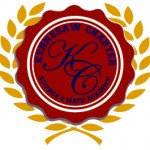 Pledge FormPlease have your donations and pledge sheet with you on August 30, 2013, the day of the Fun Run.Please place both in a sealed envelope labeled with the student’s name, grade and teacher.Student Name: ________________________________________Grade / Teacher:  ______________________________________I will be running, jogging or walking in the KCSMA Fun Run for Fitness.  The Fun Run will take place during the school day and will last 20 minutes.  Funds collected will be used to build fitness stations around the school track*. I hope you can help by sponsoring me!To reach our school goal of $27,600, we hope each student raises $30 in pledges.Pledges of any amount are welcome.  Door to door requests for pledges are discouraged.Please make checks payable to KCSMA PTO.  Receipts available for amounts over $250.00My Goal is:   ______________.  									Total Amount: _____________Please Note: All KCSMA students will participate in this event.  A pledge sheet with donations is not required to be part of the Fun Run for Fitness.   All students will receive a participation rope bracelet at the event. Those who reach their goal of $30 will be given a NUT pass for a specified date.  Students who raise $60 will get a drawstring cinch sack and those who raise $100 will get a stainless steel water bottle.  The student who raises the most money will be given a $50 gift card.  Prizes will be available approximately two weeks after the run.  * A small percentage of funds will be used to purchase prizes for the fun run.  Any funds raised over our goal will be used to purchase other play features for the track or P.E. equipment.Sponsor’s Name and Phone NumberPledge Amount